Lesson 3 – Self Leadership 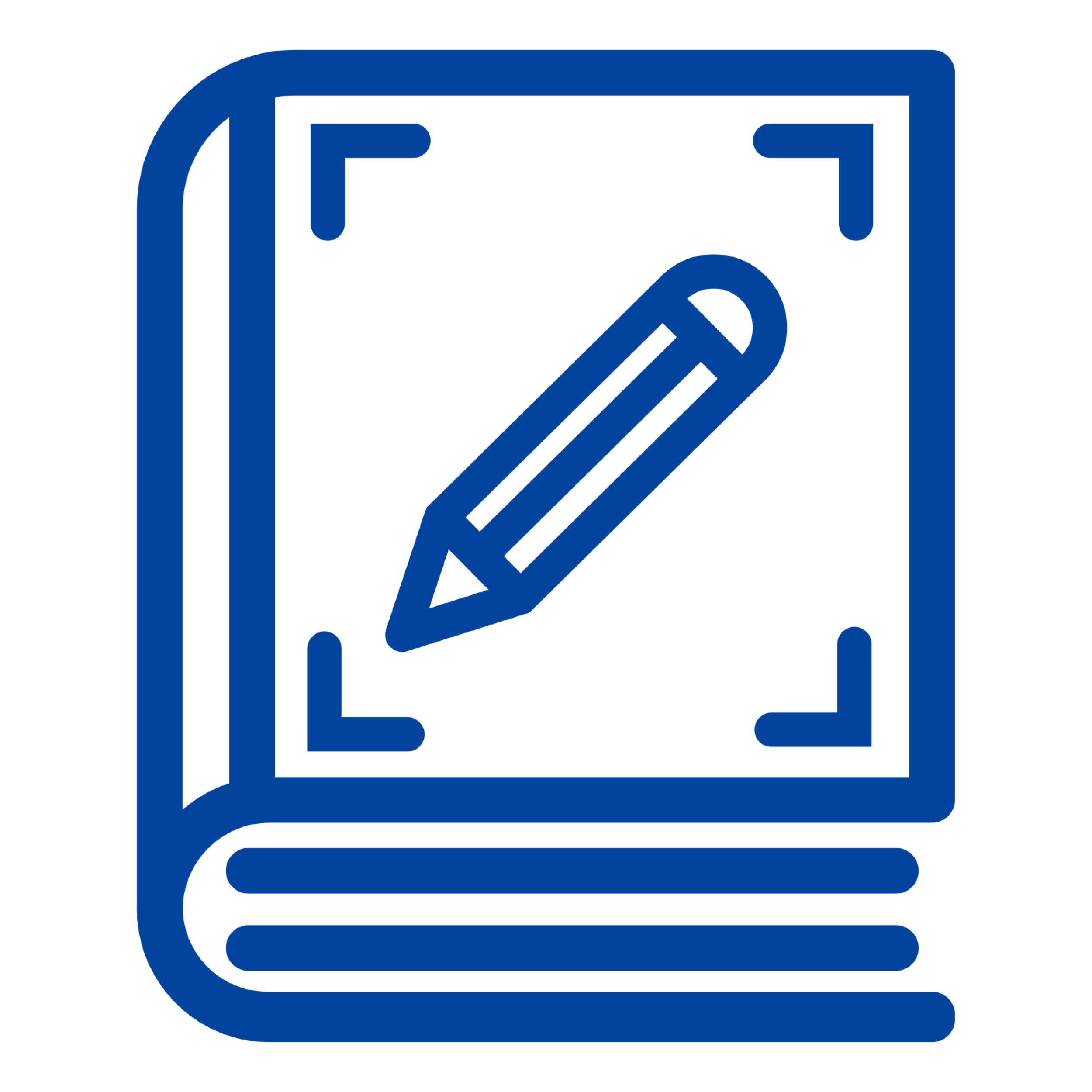 Personal Values and CEGC Case StudyInstructor GuideOverviewThis lesson is intended to follow the “CEGC Case Study Activity”. The Canadian Engineering Grand Challenges (CEGC) Case Self Leadership lesson has two major components.Component 1 – Presentation – Introduction to Engineering Leadership, leadership skills and leadership domains of influenceComponent 2 – Lesson – Personal Values and CEGC Case StudyThe intent is to orient the student to the concept of Engineering as a Leadership Profession and facilitate an understanding of their own personal leadership development in the context of personal values. This concept of values is then connected to their emerging roles as engineering practitioners by reviewing values in the context of a CEGC Case Study.Learning ObjectiveIdentify your top personal values.Explore your personal values in the context of leadership.Explore your personal values in the context of a CEGC case study.TimingExpected lesson duration: 45 minutes.ApproachLesson 3 is intended to follow the “CEGC Case Study Activity”.This lesson is intended to be delivered in class (either online or in person).The lesson is best run in a workshop style, with the “Introduction to engineering leadership” component delivered in class using the PowerPoint presentation, or with students reviewing “Module 3” in advance of the class.ResourcesModule 2 – Cities and CommunitiesModule 3 – Engineering Leadership Presentation – Introduction to Engineering Leadership (PowerPoint)Presentation – Self Leadership Personal Values (PowerPoint)Lesson 3 – Self Leadership - Activity Sheet 1 – Personal Values (Word)Lesson 3 – Self Leadership - Activity Sheet 2 – Values and CEGC (Word)DeliverablesThe deliverable for this lesson are two completed activity sheets. Each activity is best completed with an individual thinking component, followed by group discussions with a full class debrief following the discussions. Lesson Structure – Self Leadership – Personal Values and CEGC Case StudyThe Lesson is structured to be run using the Exploring the CEGC Presentation.pptx and consist of the following steps. Total Duration: 45 minutesComplete CEGC Case Study (Lesson 2)Presentation – Introduction to Engineering LeadershipOption 1 – Slides – Introduction to Engineering Leadership (PowerPoint) (6 min) Option 2 – Module III - Students review in advancePresentation slides – Personal Values (4 min)Activity 1 – Personal Values – Individual or pairs + Debrief (15 min)Presentation slides – Personal Values (cont’d) – Core Values and the CEGC (2 min)Activity 2 – Values and CEGC – Discuss in groups + Debrief (15 min)Takeaways (3 min)